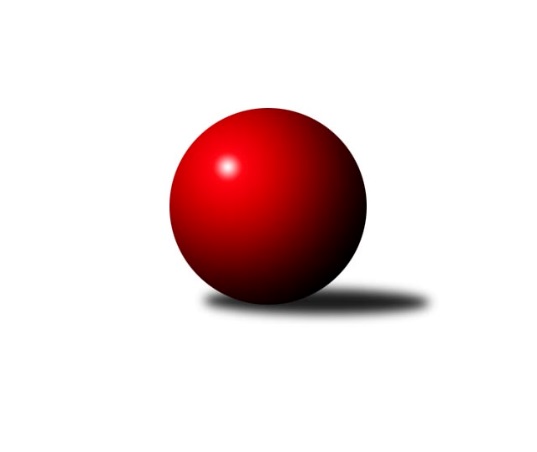 Č.14Ročník 2018/2019	15.8.2024 Jihočeský KP2 2018/2019Statistika 14. kolaTabulka družstev:		družstvo	záp	výh	rem	proh	skore	sety	průměr	body	plné	dorážka	chyby	1.	TJ Centropen Dačice C	14	10	0	4	73.0 : 39.0 	(98.0 : 70.0)	2544	20	1757	787	38.4	2.	Kuželky Borovany B	14	9	1	4	69.0 : 43.0 	(100.5 : 67.5)	2549	19	1762	788	38.7	3.	TJ Lokomotiva České Velenice B	14	8	2	4	67.5 : 44.5 	(90.5 : 77.5)	2540	18	1746	794	33.2	4.	TJ Sokol Slavonice B	12	8	1	3	59.0 : 37.0 	(74.0 : 70.0)	2503	17	1735	768	38.5	5.	TJ Kunžak C	14	8	1	5	65.0 : 47.0 	(96.0 : 72.0)	2458	17	1706	752	42.9	6.	TJ Jiskra Nová Bystřice C	12	7	0	5	46.0 : 50.0 	(71.5 : 72.5)	2475	14	1720	755	38.7	7.	TJ Blatná C	14	6	1	7	51.0 : 61.0 	(82.0 : 86.0)	2552	13	1770	782	43.9	8.	TJ Sokol Chýnov A	13	6	0	7	48.5 : 55.5 	(68.5 : 87.5)	2469	12	1711	758	43.8	9.	TJ Spartak Trhové Sviny A	13	5	0	8	44.0 : 60.0 	(64.0 : 92.0)	2492	10	1731	761	45.2	10.	TJ Fezko Strakonice A	14	3	1	10	44.0 : 68.0 	(78.5 : 89.5)	2430	7	1715	715	44.9	11.	TJ Centropen Dačice G	12	3	0	9	33.5 : 62.5 	(62.5 : 81.5)	2459	6	1724	735	44.1	12.	KK Lokomotiva Tábor	12	2	1	9	31.5 : 64.5 	(62.0 : 82.0)	2435	5	1715	720	49.2Tabulka doma:		družstvo	záp	výh	rem	proh	skore	sety	průměr	body	maximum	minimum	1.	TJ Kunžak C	7	6	1	0	42.0 : 14.0 	(56.5 : 27.5)	2546	13	2602	2490	2.	Kuželky Borovany B	7	6	0	1	43.0 : 13.0 	(61.5 : 22.5)	2488	12	2550	2430	3.	TJ Centropen Dačice C	7	6	0	1	39.0 : 17.0 	(52.0 : 32.0)	2648	12	2736	2579	4.	TJ Lokomotiva České Velenice B	6	5	1	0	35.5 : 12.5 	(42.5 : 29.5)	2769	11	2921	2640	5.	TJ Sokol Slavonice B	6	5	1	0	34.0 : 14.0 	(40.5 : 31.5)	2586	11	2661	2505	6.	TJ Sokol Chýnov A	6	5	0	1	32.0 : 16.0 	(40.0 : 32.0)	2460	10	2570	2368	7.	TJ Jiskra Nová Bystřice C	6	5	0	1	30.0 : 18.0 	(43.5 : 28.5)	2576	10	2658	2460	8.	TJ Centropen Dačice G	5	3	0	2	20.0 : 20.0 	(31.0 : 29.0)	2567	6	2619	2467	9.	TJ Spartak Trhové Sviny A	7	3	0	4	26.0 : 30.0 	(38.5 : 45.5)	2392	6	2464	2312	10.	TJ Blatná C	7	3	0	4	24.0 : 32.0 	(43.0 : 41.0)	2521	6	2583	2444	11.	TJ Fezko Strakonice A	8	3	0	5	31.0 : 33.0 	(53.0 : 43.0)	2477	6	2585	2387	12.	KK Lokomotiva Tábor	7	2	1	4	24.5 : 31.5 	(42.0 : 42.0)	2448	5	2531	2386Tabulka venku:		družstvo	záp	výh	rem	proh	skore	sety	průměr	body	maximum	minimum	1.	TJ Centropen Dačice C	7	4	0	3	34.0 : 22.0 	(46.0 : 38.0)	2529	8	2658	2341	2.	TJ Blatná C	7	3	1	3	27.0 : 29.0 	(39.0 : 45.0)	2557	7	2759	2408	3.	Kuželky Borovany B	7	3	1	3	26.0 : 30.0 	(39.0 : 45.0)	2560	7	2740	2365	4.	TJ Lokomotiva České Velenice B	8	3	1	4	32.0 : 32.0 	(48.0 : 48.0)	2511	7	2720	2388	5.	TJ Sokol Slavonice B	6	3	0	3	25.0 : 23.0 	(33.5 : 38.5)	2489	6	2607	2310	6.	TJ Spartak Trhové Sviny A	6	2	0	4	18.0 : 30.0 	(25.5 : 46.5)	2508	4	2668	2315	7.	TJ Jiskra Nová Bystřice C	6	2	0	4	16.0 : 32.0 	(28.0 : 44.0)	2458	4	2591	2317	8.	TJ Kunžak C	7	2	0	5	23.0 : 33.0 	(39.5 : 44.5)	2446	4	2617	2175	9.	TJ Sokol Chýnov A	7	1	0	6	16.5 : 39.5 	(28.5 : 55.5)	2461	2	2646	2318	10.	TJ Fezko Strakonice A	6	0	1	5	13.0 : 35.0 	(25.5 : 46.5)	2418	1	2499	2292	11.	KK Lokomotiva Tábor	5	0	0	5	7.0 : 33.0 	(20.0 : 40.0)	2432	0	2603	2256	12.	TJ Centropen Dačice G	7	0	0	7	13.5 : 42.5 	(31.5 : 52.5)	2451	0	2614	2349Tabulka podzimní části:		družstvo	záp	výh	rem	proh	skore	sety	průměr	body	doma	venku	1.	TJ Centropen Dačice C	11	9	0	2	59.0 : 29.0 	(75.0 : 57.0)	2532	18 	5 	0 	1 	4 	0 	1	2.	Kuželky Borovany B	11	8	0	3	56.0 : 32.0 	(84.0 : 48.0)	2509	16 	5 	0 	1 	3 	0 	2	3.	TJ Sokol Slavonice B	10	7	1	2	51.0 : 29.0 	(62.5 : 57.5)	2515	15 	4 	1 	0 	3 	0 	2	4.	TJ Lokomotiva České Velenice B	10	6	1	3	48.0 : 32.0 	(62.5 : 57.5)	2551	13 	3 	0 	0 	3 	1 	3	5.	TJ Kunžak C	11	6	1	4	50.5 : 37.5 	(79.0 : 53.0)	2454	13 	5 	1 	0 	1 	0 	4	6.	TJ Jiskra Nová Bystřice C	11	6	0	5	41.0 : 47.0 	(65.5 : 66.5)	2474	12 	4 	0 	1 	2 	0 	4	7.	TJ Blatná C	11	5	1	5	41.0 : 47.0 	(64.5 : 67.5)	2562	11 	3 	0 	3 	2 	1 	2	8.	TJ Sokol Chýnov A	10	4	0	6	36.0 : 44.0 	(50.5 : 69.5)	2433	8 	3 	0 	1 	1 	0 	5	9.	TJ Spartak Trhové Sviny A	11	4	0	7	35.0 : 53.0 	(51.0 : 81.0)	2462	8 	2 	0 	4 	2 	0 	3	10.	TJ Centropen Dačice G	10	3	0	7	32.5 : 47.5 	(57.5 : 62.5)	2497	6 	3 	0 	2 	0 	0 	5	11.	KK Lokomotiva Tábor	9	1	1	7	24.0 : 48.0 	(45.5 : 62.5)	2464	3 	1 	1 	3 	0 	0 	4	12.	TJ Fezko Strakonice A	11	1	1	9	30.0 : 58.0 	(58.5 : 73.5)	2435	3 	1 	0 	5 	0 	1 	4Tabulka jarní části:		družstvo	záp	výh	rem	proh	skore	sety	průměr	body	doma	venku	1.	TJ Lokomotiva České Velenice B	4	2	1	1	19.5 : 12.5 	(28.0 : 20.0)	2612	5 	2 	1 	0 	0 	0 	1 	2.	TJ Kunžak C	3	2	0	1	14.5 : 9.5 	(17.0 : 19.0)	2513	4 	1 	0 	0 	1 	0 	1 	3.	TJ Fezko Strakonice A	3	2	0	1	14.0 : 10.0 	(20.0 : 16.0)	2451	4 	2 	0 	0 	0 	0 	1 	4.	TJ Sokol Chýnov A	3	2	0	1	12.5 : 11.5 	(18.0 : 18.0)	2593	4 	2 	0 	0 	0 	0 	1 	5.	Kuželky Borovany B	3	1	1	1	13.0 : 11.0 	(16.5 : 19.5)	2591	3 	1 	0 	0 	0 	1 	1 	6.	TJ Jiskra Nová Bystřice C	1	1	0	0	5.0 : 3.0 	(6.0 : 6.0)	2614	2 	1 	0 	0 	0 	0 	0 	7.	TJ Spartak Trhové Sviny A	2	1	0	1	9.0 : 7.0 	(13.0 : 11.0)	2539	2 	1 	0 	0 	0 	0 	1 	8.	TJ Sokol Slavonice B	2	1	0	1	8.0 : 8.0 	(11.5 : 12.5)	2524	2 	1 	0 	0 	0 	0 	1 	9.	TJ Centropen Dačice C	3	1	0	2	14.0 : 10.0 	(23.0 : 13.0)	2615	2 	1 	0 	0 	0 	0 	2 	10.	TJ Blatná C	3	1	0	2	10.0 : 14.0 	(17.5 : 18.5)	2476	2 	0 	0 	1 	1 	0 	1 	11.	KK Lokomotiva Tábor	3	1	0	2	7.5 : 16.5 	(16.5 : 19.5)	2366	2 	1 	0 	1 	0 	0 	1 	12.	TJ Centropen Dačice G	2	0	0	2	1.0 : 15.0 	(5.0 : 19.0)	2363	0 	0 	0 	0 	0 	0 	2 Zisk bodů pro družstvo:		jméno hráče	družstvo	body	zápasy	v %	dílčí body	sety	v %	1.	Karel Jirkal 	Kuželky Borovany B 	13	/	14	(93%)	26	/	28	(93%)	2.	Michal Waszniovski 	TJ Centropen Dačice C 	12	/	13	(92%)	24	/	26	(92%)	3.	David Marek 	TJ Lokomotiva České Velenice B 	11	/	14	(79%)	19	/	28	(68%)	4.	Pavel Zeman 	Kuželky Borovany B 	11	/	14	(79%)	18	/	28	(64%)	5.	Lukáš Štibich 	TJ Centropen Dačice C 	10.5	/	13	(81%)	19	/	26	(73%)	6.	Jindra Kovářová 	TJ Sokol Slavonice B 	10	/	12	(83%)	17	/	24	(71%)	7.	Lukáš Brtník 	TJ Kunžak C 	10	/	14	(71%)	19.5	/	28	(70%)	8.	Josef Troup 	TJ Spartak Trhové Sviny A 	9	/	13	(69%)	13	/	26	(50%)	9.	Bohumil Maroušek 	TJ Lokomotiva České Velenice B 	9	/	14	(64%)	17	/	28	(61%)	10.	Karel Palán 	TJ Fezko Strakonice A 	9	/	14	(64%)	17	/	28	(61%)	11.	Karel Kunc 	TJ Centropen Dačice C 	8.5	/	12	(71%)	16	/	24	(67%)	12.	Karel Koubek 	TJ Blatná C 	8	/	11	(73%)	16	/	22	(73%)	13.	Karel Hanzal 	TJ Kunžak C 	8	/	13	(62%)	16	/	26	(62%)	14.	Jan Kobliha 	Kuželky Borovany B 	8	/	13	(62%)	15.5	/	26	(60%)	15.	Miroslav Mašek 	TJ Sokol Chýnov A 	8	/	13	(62%)	14	/	26	(54%)	16.	Jan Novák 	TJ Sokol Chýnov A 	7.5	/	11	(68%)	13	/	22	(59%)	17.	Jan Zeman 	TJ Kunžak C 	7.5	/	13	(58%)	14	/	26	(54%)	18.	Michal Horák 	TJ Kunžak C 	7.5	/	14	(54%)	15.5	/	28	(55%)	19.	Karel Filek 	TJ Fezko Strakonice A 	7	/	8	(88%)	13	/	16	(81%)	20.	Petr Tomek 	TJ Jiskra Nová Bystřice C 	7	/	10	(70%)	17	/	20	(85%)	21.	Jiří Ondrák ml.	TJ Sokol Slavonice B 	7	/	10	(70%)	12	/	20	(60%)	22.	Ondřej Mrkva 	TJ Kunžak C 	7	/	12	(58%)	17	/	24	(71%)	23.	Jiří Baldík 	TJ Lokomotiva České Velenice B 	7	/	12	(58%)	12	/	24	(50%)	24.	Jan Dvořák 	TJ Spartak Trhové Sviny A 	7	/	12	(58%)	11.5	/	24	(48%)	25.	Jiří Cepák 	TJ Centropen Dačice C 	7	/	12	(58%)	8	/	24	(33%)	26.	Václav Ondok 	Kuželky Borovany B 	7	/	13	(54%)	17	/	26	(65%)	27.	Pavel Bronec 	TJ Sokol Chýnov A 	7	/	13	(54%)	14	/	26	(54%)	28.	Petra Holá 	TJ Lokomotiva České Velenice B 	7	/	14	(50%)	12	/	28	(43%)	29.	Jaroslav Pýcha 	TJ Blatná C 	6	/	7	(86%)	10	/	14	(71%)	30.	Barbora Pýchová 	TJ Jiskra Nová Bystřice C 	6	/	9	(67%)	12	/	18	(67%)	31.	Zdeněk Hrbek 	TJ Jiskra Nová Bystřice C 	6	/	9	(67%)	12	/	18	(67%)	32.	Rudolf Baldík 	TJ Lokomotiva České Velenice B 	6	/	9	(67%)	10.5	/	18	(58%)	33.	Karel Fabeš 	TJ Centropen Dačice G 	6	/	9	(67%)	9	/	18	(50%)	34.	Pavel Stodolovský 	TJ Spartak Trhové Sviny A 	6	/	12	(50%)	12	/	24	(50%)	35.	Ondřej Fejtl 	TJ Blatná C 	6	/	13	(46%)	13	/	26	(50%)	36.	Jindřich Soukup 	Kuželky Borovany B 	6	/	13	(46%)	10.5	/	26	(40%)	37.	Dušan Straka 	TJ Sokol Chýnov A 	6	/	13	(46%)	10	/	26	(38%)	38.	Kateřina Matoušková 	TJ Sokol Slavonice B 	5	/	9	(56%)	11.5	/	18	(64%)	39.	Daniel Aujezdský 	KK Lokomotiva Tábor 	5	/	9	(56%)	11.5	/	18	(64%)	40.	Jakub Stuchlík 	TJ Centropen Dačice C 	5	/	9	(56%)	11	/	18	(61%)	41.	Martin Hlaváč 	KK Lokomotiva Tábor 	5	/	9	(56%)	10	/	18	(56%)	42.	Josef Mikeš 	TJ Blatná C 	5	/	10	(50%)	12	/	20	(60%)	43.	Šárka Aujezdská 	KK Lokomotiva Tábor 	5	/	12	(42%)	13	/	24	(54%)	44.	Lukáš Drnek 	TJ Blatná C 	5	/	12	(42%)	11	/	24	(46%)	45.	Tereza Kovandová 	TJ Sokol Chýnov A 	5	/	12	(42%)	11	/	24	(46%)	46.	Zdeněk Svačina 	TJ Blatná C 	5	/	13	(38%)	11	/	26	(42%)	47.	Dušan Rodek 	TJ Centropen Dačice G 	4.5	/	10	(45%)	7.5	/	20	(38%)	48.	Roman Osovský 	TJ Lokomotiva České Velenice B 	4.5	/	13	(35%)	11	/	26	(42%)	49.	Zdeněk Samec 	KK Lokomotiva Tábor 	4	/	4	(100%)	6	/	8	(75%)	50.	Stanislav Tichý 	TJ Sokol Slavonice B 	4	/	6	(67%)	8	/	12	(67%)	51.	Láďa Chalupa 	TJ Sokol Slavonice B 	4	/	6	(67%)	6	/	12	(50%)	52.	Aleš Láník 	TJ Centropen Dačice G 	4	/	7	(57%)	9.5	/	14	(68%)	53.	Jiří Ondrák st.	TJ Sokol Slavonice B 	4	/	8	(50%)	8.5	/	16	(53%)	54.	František Vávra 	TJ Spartak Trhové Sviny A 	4	/	8	(50%)	8	/	16	(50%)	55.	Václav Valhoda 	TJ Fezko Strakonice A 	4	/	9	(44%)	9.5	/	18	(53%)	56.	Jiří Melhuba 	TJ Jiskra Nová Bystřice C 	4	/	10	(40%)	8	/	20	(40%)	57.	Zdeněk Valdman 	TJ Fezko Strakonice A 	4	/	11	(36%)	10	/	22	(45%)	58.	Josef Svoboda 	TJ Spartak Trhové Sviny A 	4	/	11	(36%)	8.5	/	22	(39%)	59.	Pavel Poklop 	TJ Fezko Strakonice A 	4	/	12	(33%)	9	/	24	(38%)	60.	Martin Krajčo 	TJ Fezko Strakonice A 	4	/	13	(31%)	9.5	/	26	(37%)	61.	Vlastimil Škrabal 	TJ Kunžak C 	4	/	14	(29%)	8	/	28	(29%)	62.	Oldřich Roubek 	TJ Sokol Chýnov A 	3	/	3	(100%)	6	/	6	(100%)	63.	Luboš Vrecko 	TJ Jiskra Nová Bystřice C 	3	/	4	(75%)	5	/	8	(63%)	64.	Lukáš Holý 	TJ Lokomotiva České Velenice B 	3	/	5	(60%)	4	/	10	(40%)	65.	Ladislav Bouda 	TJ Centropen Dačice C 	3	/	6	(50%)	5	/	12	(42%)	66.	David Drobilič 	TJ Sokol Slavonice B 	3	/	6	(50%)	4	/	12	(33%)	67.	Ondřej Novák 	KK Lokomotiva Tábor 	3	/	7	(43%)	8	/	14	(57%)	68.	Aleš Bláha 	TJ Jiskra Nová Bystřice C 	3	/	8	(38%)	7	/	16	(44%)	69.	Stanislav Kučera 	TJ Centropen Dačice G 	3	/	8	(38%)	6.5	/	16	(41%)	70.	Vlastimil Musel 	TJ Centropen Dačice G 	3	/	10	(30%)	10	/	20	(50%)	71.	Jitka Šimková 	Kuželky Borovany B 	3	/	10	(30%)	9	/	20	(45%)	72.	Josef Bárta 	TJ Centropen Dačice C 	3	/	12	(25%)	7	/	24	(29%)	73.	Radek Beranovský 	TJ Centropen Dačice C 	2	/	2	(100%)	4	/	4	(100%)	74.	Jiří Novotný 	TJ Lokomotiva České Velenice B 	2	/	3	(67%)	5	/	6	(83%)	75.	Jakub Kareš 	TJ Fezko Strakonice A 	2	/	3	(67%)	2	/	6	(33%)	76.	Ivan Baštář 	TJ Centropen Dačice G 	2	/	4	(50%)	4.5	/	8	(56%)	77.	Josef Ivan 	TJ Jiskra Nová Bystřice C 	2	/	6	(33%)	4	/	12	(33%)	78.	Rudolf Borovský 	TJ Sokol Slavonice B 	2	/	6	(33%)	3.5	/	12	(29%)	79.	Ladislav Kazda 	TJ Spartak Trhové Sviny A 	2	/	8	(25%)	5	/	16	(31%)	80.	Vladimír Talian 	TJ Spartak Trhové Sviny A 	2	/	10	(20%)	5	/	20	(25%)	81.	Miloš Rozhoň 	TJ Blatná C 	2	/	11	(18%)	5	/	22	(23%)	82.	Libuše Hanzalíková 	TJ Kunžak C 	1	/	1	(100%)	2	/	2	(100%)	83.	Jiří Malovaný 	Kuželky Borovany B 	1	/	1	(100%)	2	/	2	(100%)	84.	Karel Koubek 	TJ Blatná C 	1	/	1	(100%)	2	/	2	(100%)	85.	Karel Štibich 	TJ Centropen Dačice C 	1	/	1	(100%)	1	/	2	(50%)	86.	Jovana Vilímková 	TJ Kunžak C 	1	/	1	(100%)	1	/	2	(50%)	87.	Jakub Kadrnoška 	TJ Sokol Slavonice B 	1	/	1	(100%)	1	/	2	(50%)	88.	Ondra Baštář 	TJ Centropen Dačice G 	1	/	1	(100%)	1	/	2	(50%)	89.	Radka Burianová 	TJ Kunžak C 	1	/	2	(50%)	3	/	4	(75%)	90.	Zuzana Kodadová 	TJ Centropen Dačice C 	1	/	2	(50%)	2	/	4	(50%)	91.	Filip Cheníček 	TJ Blatná C 	1	/	2	(50%)	2	/	4	(50%)	92.	Richard Zelinka 	TJ Fezko Strakonice A 	1	/	2	(50%)	1.5	/	4	(38%)	93.	Milan Míka 	Kuželky Borovany B 	1	/	2	(50%)	1.5	/	4	(38%)	94.	Robert Jančík 	KK Lokomotiva Tábor 	1	/	3	(33%)	2.5	/	6	(42%)	95.	Miroslav Kocour 	TJ Fezko Strakonice A 	1	/	3	(33%)	2	/	6	(33%)	96.	Eva Fabešová 	TJ Centropen Dačice G 	1	/	4	(25%)	4	/	8	(50%)	97.	Jan Chalupa 	TJ Centropen Dačice G 	1	/	4	(25%)	4	/	8	(50%)	98.	Martin Rod 	TJ Fezko Strakonice A 	1	/	6	(17%)	3	/	12	(25%)	99.	David Mihal 	TJ Centropen Dačice G 	1	/	6	(17%)	3	/	12	(25%)	100.	Josef Macháček 	KK Lokomotiva Tábor 	1	/	7	(14%)	4	/	14	(29%)	101.	Milan Švec 	TJ Jiskra Nová Bystřice C 	1	/	7	(14%)	4	/	14	(29%)	102.	Martin Kubeš 	TJ Centropen Dačice G 	1	/	7	(14%)	3.5	/	14	(25%)	103.	Martin Jinda 	KK Lokomotiva Tábor 	1	/	8	(13%)	3	/	16	(19%)	104.	Jaroslav Zoun 	KK Lokomotiva Tábor 	0.5	/	1	(50%)	1	/	2	(50%)	105.	Nikola Kroupová 	TJ Spartak Trhové Sviny A 	0	/	1	(0%)	1	/	2	(50%)	106.	Milan Karpíšek 	TJ Sokol Slavonice B 	0	/	1	(0%)	0	/	2	(0%)	107.	Karel Trpák 	TJ Sokol Chýnov A 	0	/	1	(0%)	0	/	2	(0%)	108.	Hana Kyrianová 	TJ Fezko Strakonice A 	0	/	1	(0%)	0	/	2	(0%)	109.	Jiří Minařík 	TJ Blatná C 	0	/	1	(0%)	0	/	2	(0%)	110.	Blanka Roubková 	TJ Sokol Chýnov A 	0	/	1	(0%)	0	/	2	(0%)	111.	Gabriela Kroupová 	TJ Spartak Trhové Sviny A 	0	/	1	(0%)	0	/	2	(0%)	112.	Jiří Matoušek 	TJ Sokol Slavonice B 	0	/	2	(0%)	1	/	4	(25%)	113.	Jiří Tröstl 	Kuželky Borovany B 	0	/	2	(0%)	0	/	4	(0%)	114.	Zdeněk Ondřej 	KK Lokomotiva Tábor 	0	/	2	(0%)	0	/	4	(0%)	115.	Aneta Kameníková 	TJ Centropen Dačice C 	0	/	2	(0%)	0	/	4	(0%)	116.	Jolana Jelínková 	KK Lokomotiva Tábor 	0	/	4	(0%)	2	/	8	(25%)	117.	Veronika Pýchová 	TJ Jiskra Nová Bystřice C 	0	/	7	(0%)	1	/	14	(7%)	118.	Libuše Hanzálková 	TJ Sokol Chýnov A 	0	/	11	(0%)	0.5	/	22	(2%)Průměry na kuželnách:		kuželna	průměr	plné	dorážka	chyby	výkon na hráče	1.	České Velenice, 1-4	2720	1853	866	32.5	(453.4)	2.	TJ Centropen Dačice, 1-4	2572	1779	792	40.3	(428.7)	3.	TJ Sokol Slavonice, 1-4	2563	1762	801	37.6	(427.3)	4.	TJ Jiskra Nová Bystřice, 1-4	2546	1748	798	39.2	(424.5)	5.	TJ Blatná, 1-4	2519	1752	767	40.9	(419.9)	6.	TJ Fezko Strakonice, 1-4	2488	1727	761	40.8	(414.7)	7.	TJ Kunžak, 1-2	2487	1734	752	46.3	(414.5)	8.	Tábor, 1-4	2444	1697	746	46.8	(407.4)	9.	Borovany, 1-2	2412	1688	723	44.8	(402.1)	10.	Trhové Sviny, 1-2	2400	1678	722	42.3	(400.1)Nejlepší výkony na kuželnách:České Velenice, 1-4TJ Lokomotiva České Velenice B	2921	13. kolo	Rudolf Baldík 	TJ Lokomotiva České Velenice B	533	13. koloTJ Lokomotiva České Velenice B	2840	7. kolo	Karel Jirkal 	Kuželky Borovany B	506	14. koloTJ Lokomotiva České Velenice B	2768	14. kolo	Petra Holá 	TJ Lokomotiva České Velenice B	493	13. koloTJ Blatná C	2759	7. kolo	David Marek 	TJ Lokomotiva České Velenice B	492	7. koloTJ Lokomotiva České Velenice B	2744	11. kolo	Rudolf Baldík 	TJ Lokomotiva České Velenice B	490	14. koloKuželky Borovany B	2740	14. kolo	Bohumil Maroušek 	TJ Lokomotiva České Velenice B	489	13. koloTJ Lokomotiva České Velenice B	2700	12. kolo	Pavel Bronec 	TJ Sokol Chýnov A	489	13. koloTJ Spartak Trhové Sviny A	2668	12. kolo	Josef Mikeš 	TJ Blatná C	487	7. koloTJ Sokol Chýnov A	2646	13. kolo	David Marek 	TJ Lokomotiva České Velenice B	483	13. koloTJ Lokomotiva České Velenice B	2640	9. kolo	Jiří Novotný 	TJ Lokomotiva České Velenice B	481	11. koloTJ Centropen Dačice, 1-4TJ Centropen Dačice C	2736	5. kolo	Karel Jirkal 	Kuželky Borovany B	507	1. koloTJ Lokomotiva České Velenice B	2720	8. kolo	Radek Beranovský 	TJ Centropen Dačice C	501	13. koloTJ Centropen Dačice C	2691	13. kolo	Lukáš Štibich 	TJ Centropen Dačice C	494	1. koloTJ Centropen Dačice C	2683	1. kolo	Karel Kunc 	TJ Centropen Dačice C	492	1. koloTJ Centropen Dačice C	2639	10. kolo	Jiří Baldík 	TJ Lokomotiva České Velenice B	484	8. koloTJ Centropen Dačice C	2624	6. kolo	Karel Kunc 	TJ Centropen Dačice C	483	5. koloTJ Centropen Dačice G	2619	10. kolo	Michal Waszniovski 	TJ Centropen Dačice C	483	5. koloTJ Sokol Slavonice B	2607	8. kolo	Dušan Rodek 	TJ Centropen Dačice G	479	5. koloTJ Blatná C	2602	5. kolo	Karel Kunc 	TJ Centropen Dačice C	479	10. koloTJ Spartak Trhové Sviny A	2598	10. kolo	Roman Osovský 	TJ Lokomotiva České Velenice B	478	8. koloTJ Sokol Slavonice, 1-4TJ Sokol Slavonice B	2661	5. kolo	Stanislav Tichý 	TJ Sokol Slavonice B	497	3. koloTJ Sokol Slavonice B	2626	13. kolo	Karel Jirkal 	Kuželky Borovany B	483	13. koloTJ Kunžak C	2617	5. kolo	Michal Horák 	TJ Kunžak C	479	5. koloTJ Sokol Slavonice B	2608	1. kolo	Stanislav Tichý 	TJ Sokol Slavonice B	478	5. koloTJ Sokol Slavonice B	2585	3. kolo	Láďa Chalupa 	TJ Sokol Slavonice B	475	13. koloKuželky Borovany B	2564	13. kolo	Lukáš Štibich 	TJ Centropen Dačice C	474	7. koloTJ Sokol Chýnov A	2547	1. kolo	Jiří Ondrák ml.	TJ Sokol Slavonice B	459	1. koloTJ Jiskra Nová Bystřice C	2531	3. kolo	Rudolf Borovský 	TJ Sokol Slavonice B	457	10. koloTJ Sokol Slavonice B	2530	7. kolo	Miroslav Mašek 	TJ Sokol Chýnov A	456	1. koloTJ Centropen Dačice C	2527	7. kolo	Václav Ondok 	Kuželky Borovany B	455	13. koloTJ Jiskra Nová Bystřice, 1-4TJ Jiskra Nová Bystřice C	2658	4. kolo	Jiří Melhuba 	TJ Jiskra Nová Bystřice C	474	12. koloTJ Jiskra Nová Bystřice C	2614	12. kolo	Petr Tomek 	TJ Jiskra Nová Bystřice C	471	4. koloTJ Jiskra Nová Bystřice C	2612	9. kolo	Lukáš Holý 	TJ Lokomotiva České Velenice B	464	4. koloTJ Jiskra Nová Bystřice C	2600	11. kolo	Petr Tomek 	TJ Jiskra Nová Bystřice C	462	9. koloTJ Lokomotiva České Velenice B	2588	4. kolo	Jakub Stuchlík 	TJ Centropen Dačice C	462	12. koloTJ Centropen Dačice C	2556	12. kolo	Pavel Bronec 	TJ Sokol Chýnov A	459	6. koloTJ Sokol Chýnov A	2524	6. kolo	Zdeněk Hrbek 	TJ Jiskra Nová Bystřice C	457	4. koloTJ Blatná C	2520	11. kolo	Jaroslav Pýcha 	TJ Blatná C	457	11. koloTJ Jiskra Nová Bystřice C	2510	2. kolo	David Marek 	TJ Lokomotiva České Velenice B	455	4. koloTJ Centropen Dačice G	2508	2. kolo	Barbora Pýchová 	TJ Jiskra Nová Bystřice C	455	11. koloTJ Blatná, 1-4TJ Spartak Trhové Sviny A	2605	8. kolo	Karel Jirkal 	Kuželky Borovany B	505	10. koloTJ Blatná C	2583	1. kolo	Karel Koubek 	TJ Blatná C	480	1. koloTJ Blatná C	2572	6. kolo	Jaroslav Pýcha 	TJ Blatná C	466	10. koloKuželky Borovany B	2567	10. kolo	Michal Horák 	TJ Kunžak C	460	13. koloTJ Blatná C	2553	8. kolo	Ondřej Fejtl 	TJ Blatná C	455	6. koloTJ Blatná C	2525	3. kolo	Zdeněk Svačina 	TJ Blatná C	454	6. koloTJ Blatná C	2520	10. kolo	Jan Dvořák 	TJ Spartak Trhové Sviny A	454	8. koloTJ Centropen Dačice C	2517	4. kolo	Stanislav Tichý 	TJ Sokol Slavonice B	453	6. koloTJ Fezko Strakonice A	2499	1. kolo	Josef Troup 	TJ Spartak Trhové Sviny A	451	8. koloTJ Kunžak C	2493	13. kolo	Miloš Rozhoň 	TJ Blatná C	451	13. koloTJ Fezko Strakonice, 1-4TJ Centropen Dačice C	2658	2. kolo	Michal Waszniovski 	TJ Centropen Dačice C	484	2. koloTJ Sokol Slavonice B	2592	4. kolo	Karel Jirkal 	Kuželky Borovany B	480	8. koloTJ Fezko Strakonice A	2585	6. kolo	Karel Kunc 	TJ Centropen Dačice C	472	2. koloTJ Fezko Strakonice A	2528	2. kolo	Kateřina Matoušková 	TJ Sokol Slavonice B	466	4. koloTJ Fezko Strakonice A	2521	14. kolo	David Marek 	TJ Lokomotiva České Velenice B	459	5. koloTJ Lokomotiva České Velenice B	2521	5. kolo	Karel Palán 	TJ Fezko Strakonice A	458	6. koloKuželky Borovany B	2519	8. kolo	Lukáš Štibich 	TJ Centropen Dačice C	458	2. koloTJ Fezko Strakonice A	2518	12. kolo	Karel Filek 	TJ Fezko Strakonice A	455	12. koloTJ Kunžak C	2496	11. kolo	Václav Valhoda 	TJ Fezko Strakonice A	447	2. koloTJ Fezko Strakonice A	2437	8. kolo	Martin Rod 	TJ Fezko Strakonice A	446	6. koloTJ Kunžak, 1-2TJ Kunžak C	2602	14. kolo	Michal Horák 	TJ Kunžak C	481	14. koloTJ Centropen Dačice C	2599	14. kolo	Karel Koubek 	TJ Blatná C	480	2. koloTJ Kunžak C	2566	1. kolo	Karel Hanzal 	TJ Kunžak C	474	14. koloTJ Kunžak C	2563	10. kolo	Lukáš Štibich 	TJ Centropen Dačice C	472	14. koloTJ Kunžak C	2552	8. kolo	Karel Hanzal 	TJ Kunžak C	471	10. koloTJ Kunžak C	2550	2. kolo	Michal Waszniovski 	TJ Centropen Dačice C	464	14. koloTJ Blatná C	2549	2. kolo	Ondřej Mrkva 	TJ Kunžak C	461	1. koloTJ Kunžak C	2498	6. kolo	Michal Horák 	TJ Kunžak C	458	2. koloTJ Kunžak C	2490	4. kolo	Vlastimil Škrabal 	TJ Kunžak C	451	1. koloTJ Lokomotiva České Velenice B	2471	6. kolo	Jan Zeman 	TJ Kunžak C	444	4. koloTábor, 1-4TJ Jiskra Nová Bystřice C	2591	8. kolo	Karel Jirkal 	Kuželky Borovany B	478	6. koloTJ Sokol Chýnov A	2570	12. kolo	Jan Novák 	TJ Sokol Chýnov A	473	5. koloTJ Blatná C	2555	14. kolo	Zdeněk Svačina 	TJ Blatná C	467	14. koloKK Lokomotiva Tábor	2531	8. kolo	Petr Tomek 	TJ Jiskra Nová Bystřice C	464	8. koloKuželky Borovany B	2520	6. kolo	Zdeněk Samec 	KK Lokomotiva Tábor	463	8. koloTJ Sokol Chýnov A	2508	2. kolo	Jan Dvořák 	TJ Spartak Trhové Sviny A	462	2. koloTJ Sokol Chýnov A	2488	5. kolo	Jan Novák 	TJ Sokol Chýnov A	459	9. koloKK Lokomotiva Tábor	2466	6. kolo	Zdeněk Samec 	KK Lokomotiva Tábor	459	12. koloTJ Spartak Trhové Sviny A	2461	2. kolo	Barbora Pýchová 	TJ Jiskra Nová Bystřice C	459	8. koloKK Lokomotiva Tábor	2456	12. kolo	Lukáš Drnek 	TJ Blatná C	457	14. koloBorovany, 1-2Kuželky Borovany B	2550	3. kolo	Karel Jirkal 	Kuželky Borovany B	492	12. koloKuželky Borovany B	2537	4. kolo	Karel Jirkal 	Kuželky Borovany B	473	3. koloTJ Centropen Dačice C	2508	11. kolo	Radek Beranovský 	TJ Centropen Dačice C	454	11. koloKuželky Borovany B	2508	7. kolo	Karel Jirkal 	Kuželky Borovany B	453	4. koloKuželky Borovany B	2489	9. kolo	Michal Waszniovski 	TJ Centropen Dačice C	452	11. koloKuželky Borovany B	2468	12. kolo	Karel Jirkal 	Kuželky Borovany B	452	11. koloKuželky Borovany B	2433	2. kolo	Karel Jirkal 	Kuželky Borovany B	450	7. koloKuželky Borovany B	2430	11. kolo	Jindřich Soukup 	Kuželky Borovany B	446	3. koloTJ Lokomotiva České Velenice B	2388	3. kolo	Jan Kobliha 	Kuželky Borovany B	445	2. koloTJ Centropen Dačice G	2349	12. kolo	Jindřich Soukup 	Kuželky Borovany B	436	4. koloTrhové Sviny, 1-2TJ Sokol Slavonice B	2542	11. kolo	Michal Waszniovski 	TJ Centropen Dačice C	451	9. koloTJ Lokomotiva České Velenice B	2509	1. kolo	Rudolf Baldík 	TJ Lokomotiva České Velenice B	447	1. koloTJ Jiskra Nová Bystřice C	2474	5. kolo	Láďa Chalupa 	TJ Sokol Slavonice B	447	11. koloTJ Spartak Trhové Sviny A	2464	11. kolo	Jiří Ondrák ml.	TJ Sokol Slavonice B	441	11. koloTJ Spartak Trhové Sviny A	2409	13. kolo	Josef Troup 	TJ Spartak Trhové Sviny A	441	13. koloTJ Spartak Trhové Sviny A	2405	1. kolo	Bohumil Maroušek 	TJ Lokomotiva České Velenice B	438	1. koloTJ Spartak Trhové Sviny A	2395	7. kolo	Josef Troup 	TJ Spartak Trhové Sviny A	435	3. koloTJ Spartak Trhové Sviny A	2391	3. kolo	Pavel Stodolovský 	TJ Spartak Trhové Sviny A	433	13. koloTJ Kunžak C	2370	7. kolo	Jan Dvořák 	TJ Spartak Trhové Sviny A	432	11. koloTJ Spartak Trhové Sviny A	2369	5. kolo	Barbora Pýchová 	TJ Jiskra Nová Bystřice C	430	5. koloČetnost výsledků:	8.0 : 0.0	4x	7.5 : 0.5	1x	7.0 : 1.0	12x	6.5 : 1.5	1x	6.0 : 2.0	19x	5.5 : 2.5	2x	5.0 : 3.0	13x	4.0 : 4.0	4x	3.0 : 5.0	7x	2.0 : 6.0	8x	1.0 : 7.0	8x